В МБОУ "СОШ им.Дж.Х.Яндиева  с.Дачное" в апреле месяце 2022г. прошли классные часы, беседы ,просмотр видиороликов на тему:СКАЖИ НАРКОТИКАМ - НЕТ!Чтобы жизнь человека была доброй, счастливой, необходимы различные составляющие, среди которых самое важное место занимает здоровье. Но существует много опасностей сегодня, из-за которых мы можем потерять свое здоровье.Дети и наркотики .… Это одно из самых страшных явлений в современном обществе.Как показывают статистические данные, именно с наркотиками связанно огромное количество несчастий – смертей и преступлений. Как известно – наркомания – это самая настоящая болезнь. И как любую болезнь, наркоманию надо уметь предотвратить.  Вопрос о том, как спасти детей от наркотиков, должен волновать и родителей, и школу.Так, в МБОУ  "СОШ им.Дж.Х.Яндиева с.Дачное" каждый месяц проходят мероприятия по данной тематике. Классные часы, беседы, родительские собрания, просмотр видеороликов, конкурс рисунков.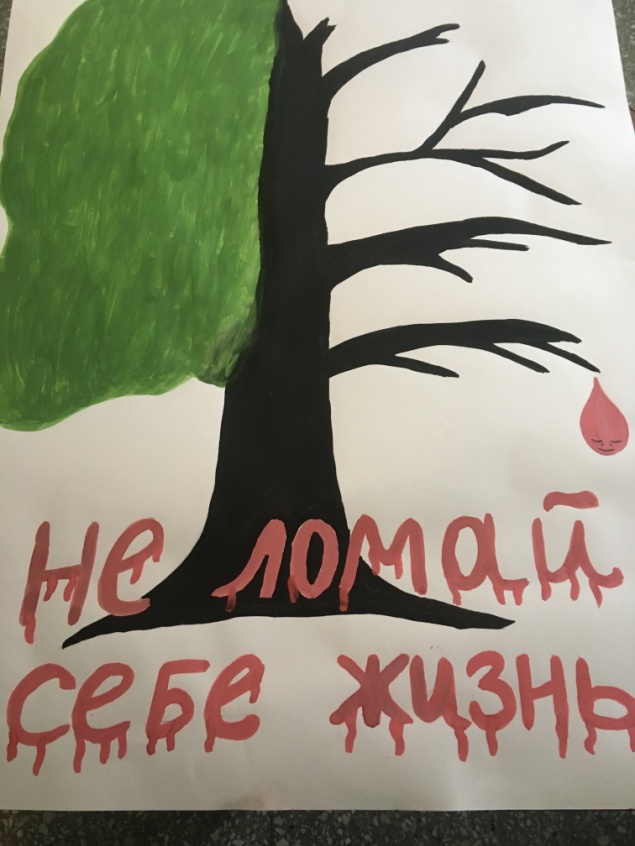 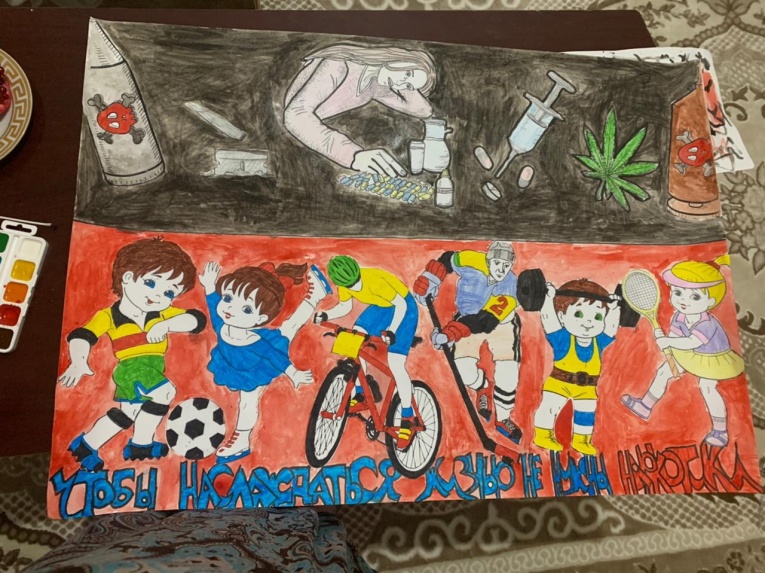  После просмотров видеороликов  ребята активно участвуют  в беседе, высказывают свое мнение,  показывают свое видение на существующую проблему.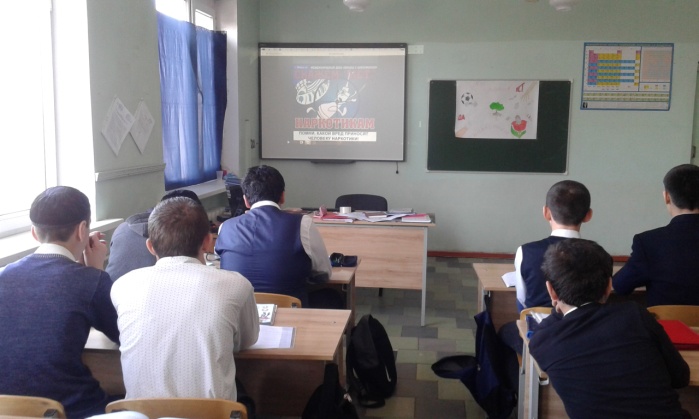 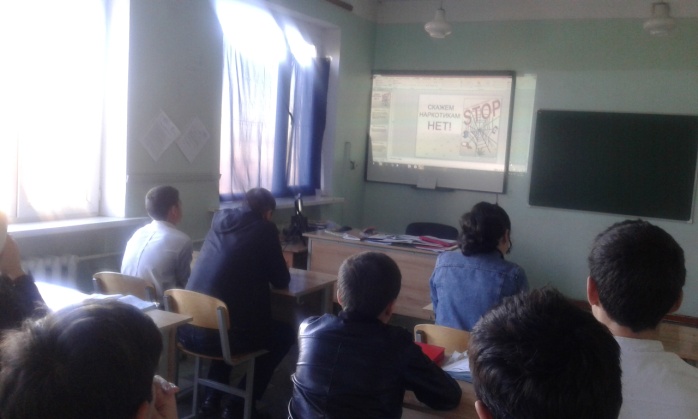                                  Зам.дир.по ВР            Маглучанц Ж.А.